ЖИЗНЬ ГРУППЫ «ЛУЧИКИ» В СЕНТЯБРЕ 2022 г. 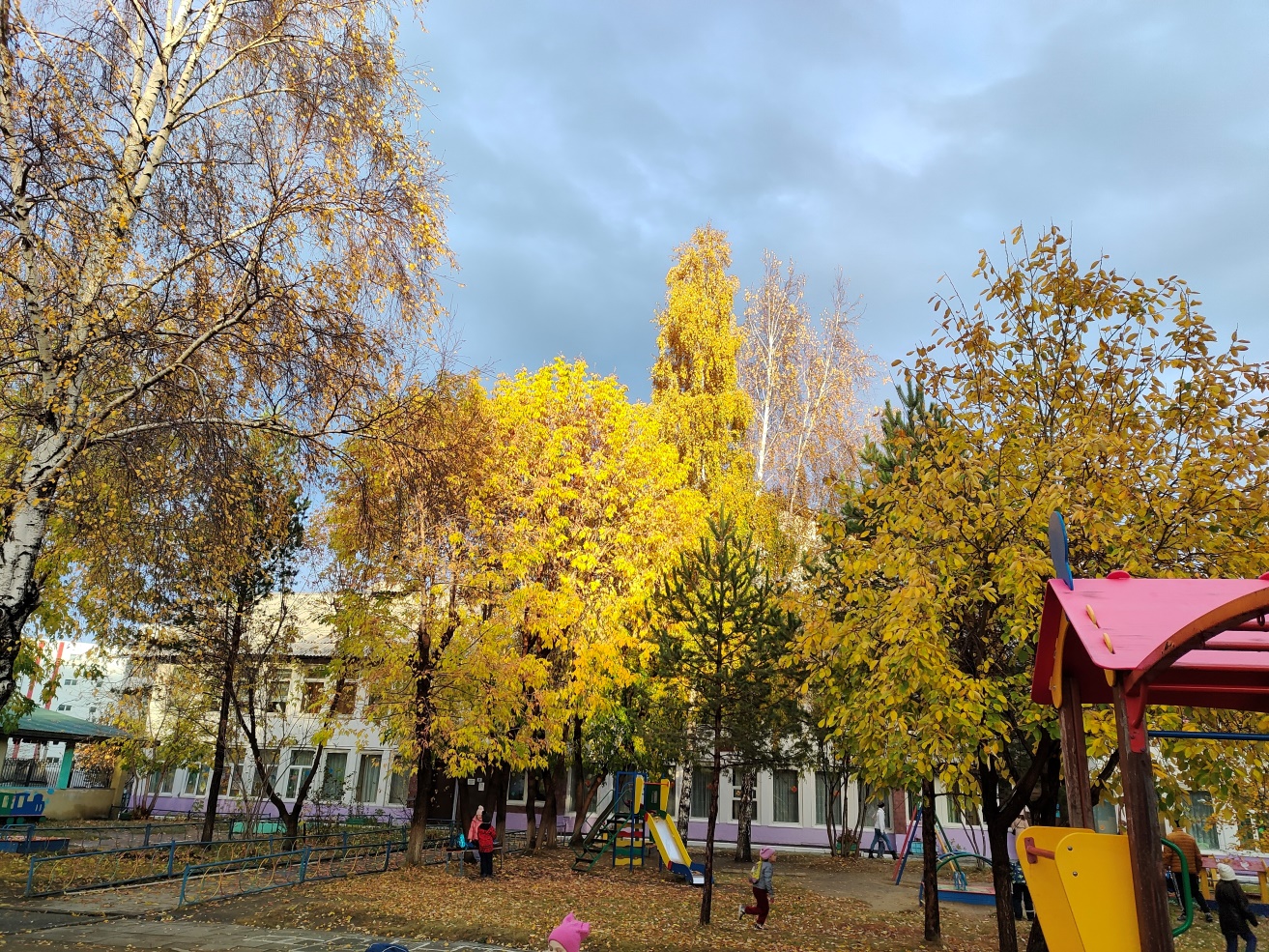 Воспитатели группы: Меркульева О.В., Добрынина Н.Д.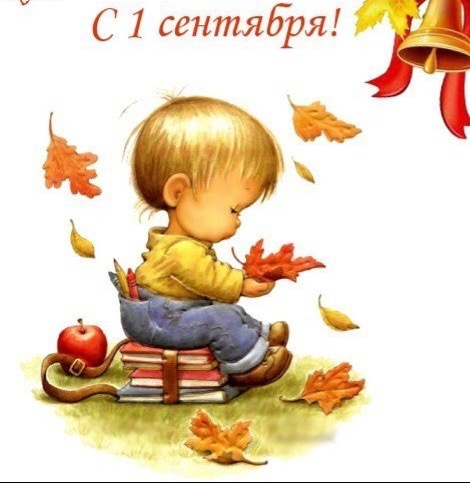 ПРОЛЕТЕЛО ЛЕТО, КАК БОЛЬШАЯ ПТИЦА,ВОТ УЖЕ И ОСЕНЬ, В ДВЕРИ К НАМ СТУЧИТСЯ.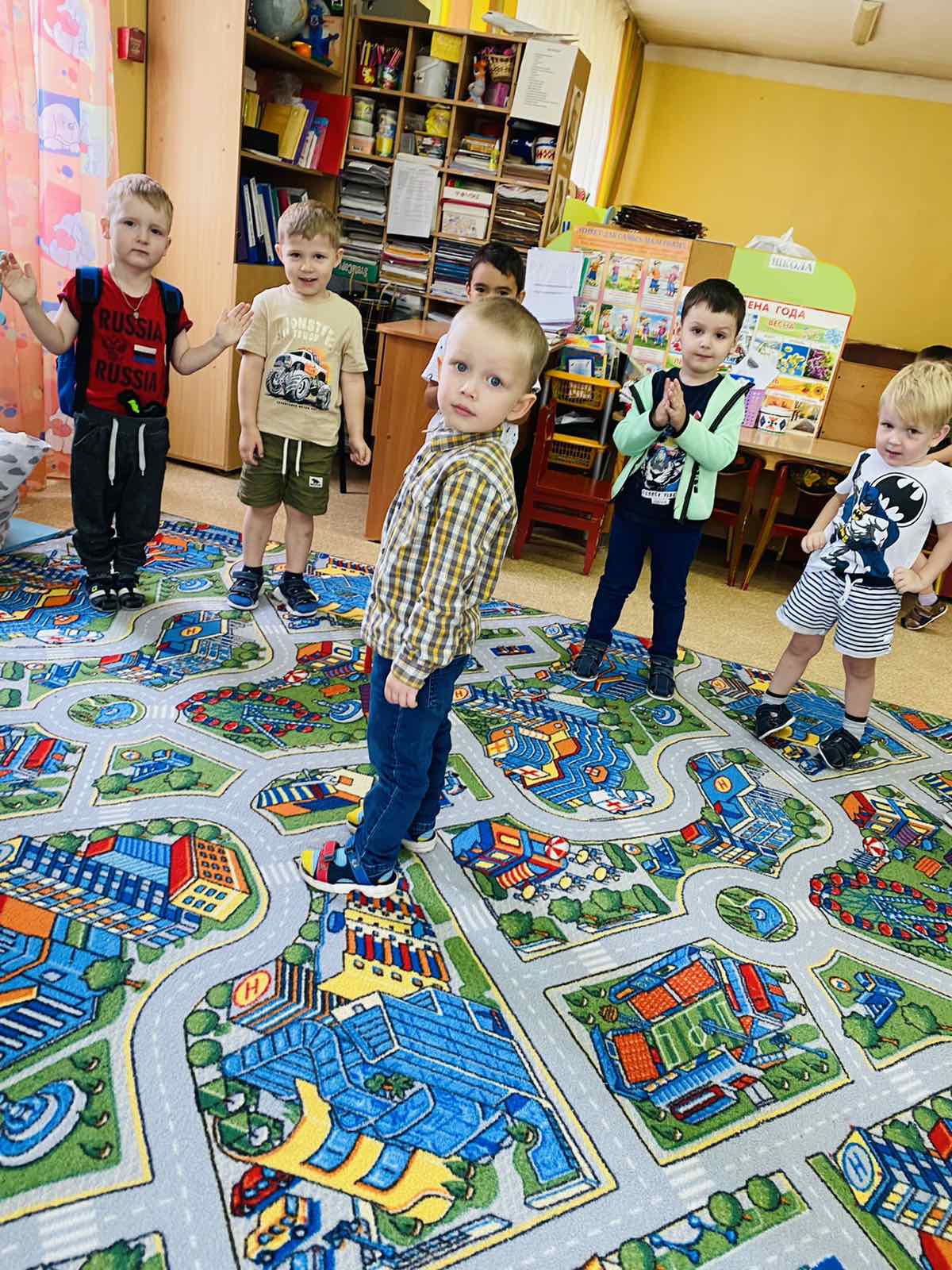 Наши сентябрьские именинники: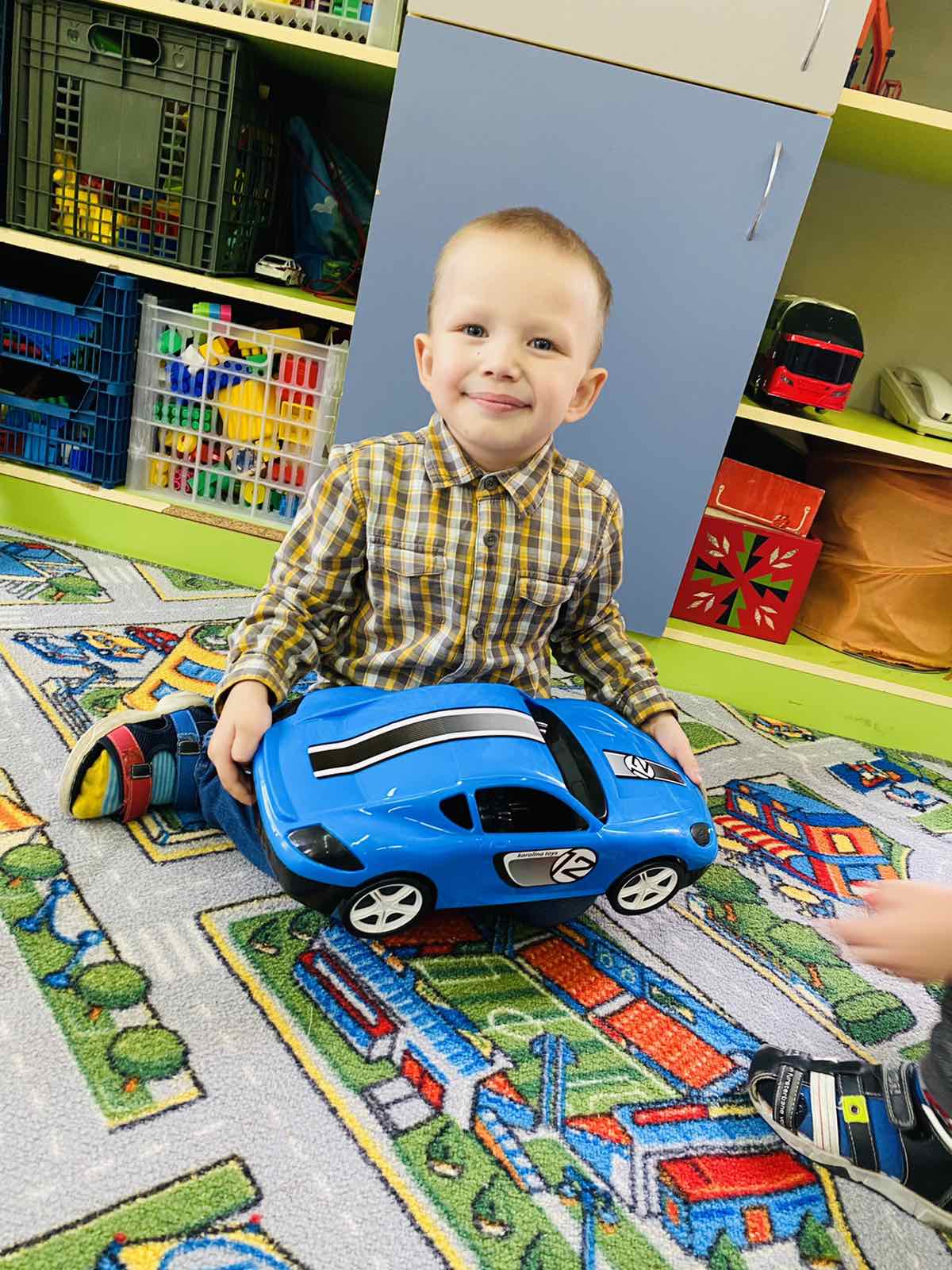 Александр и Валерия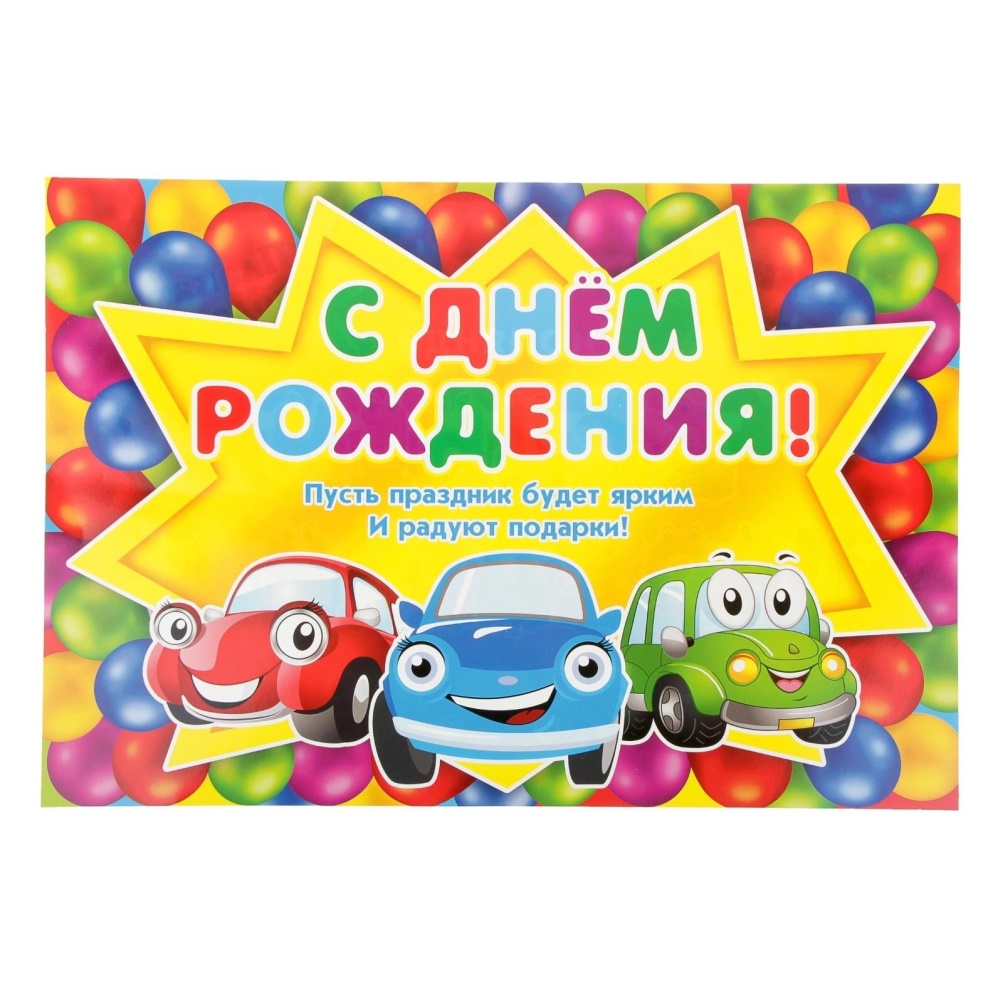 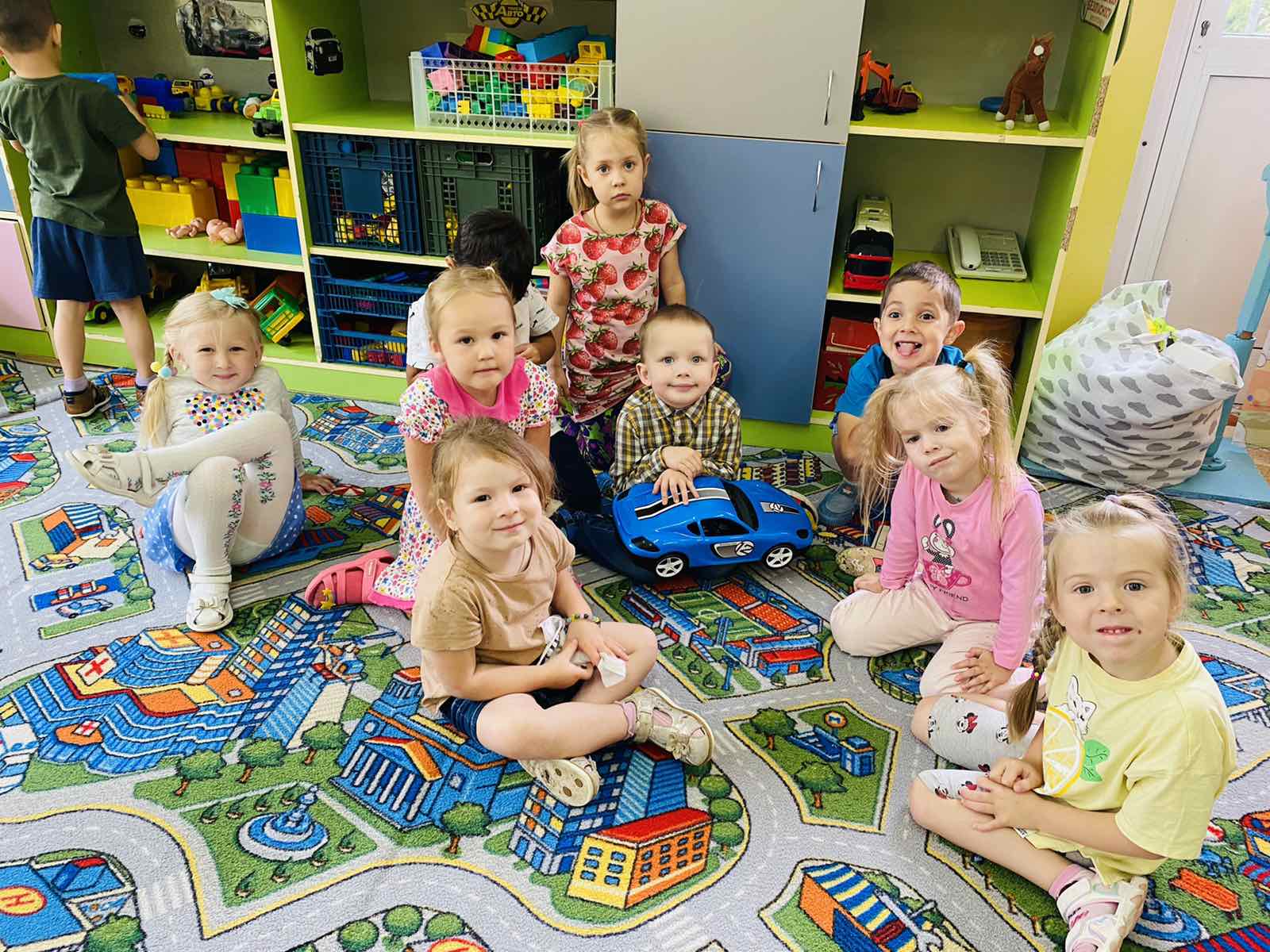 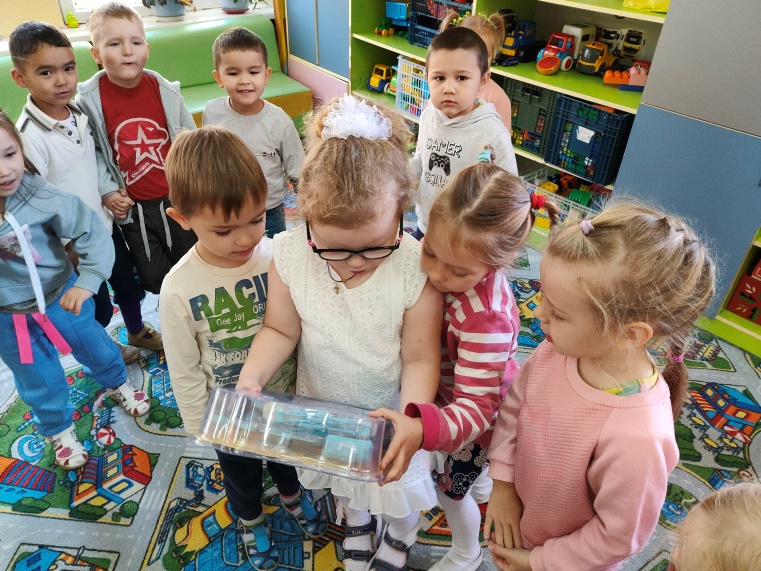 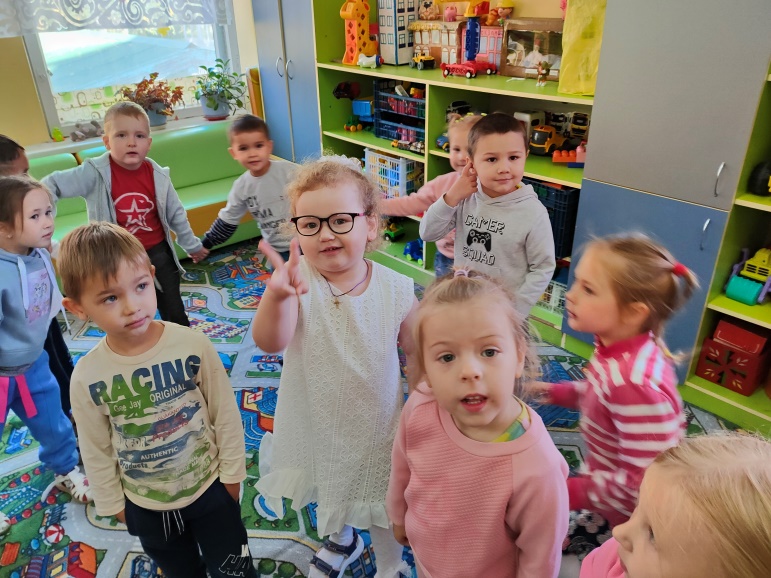 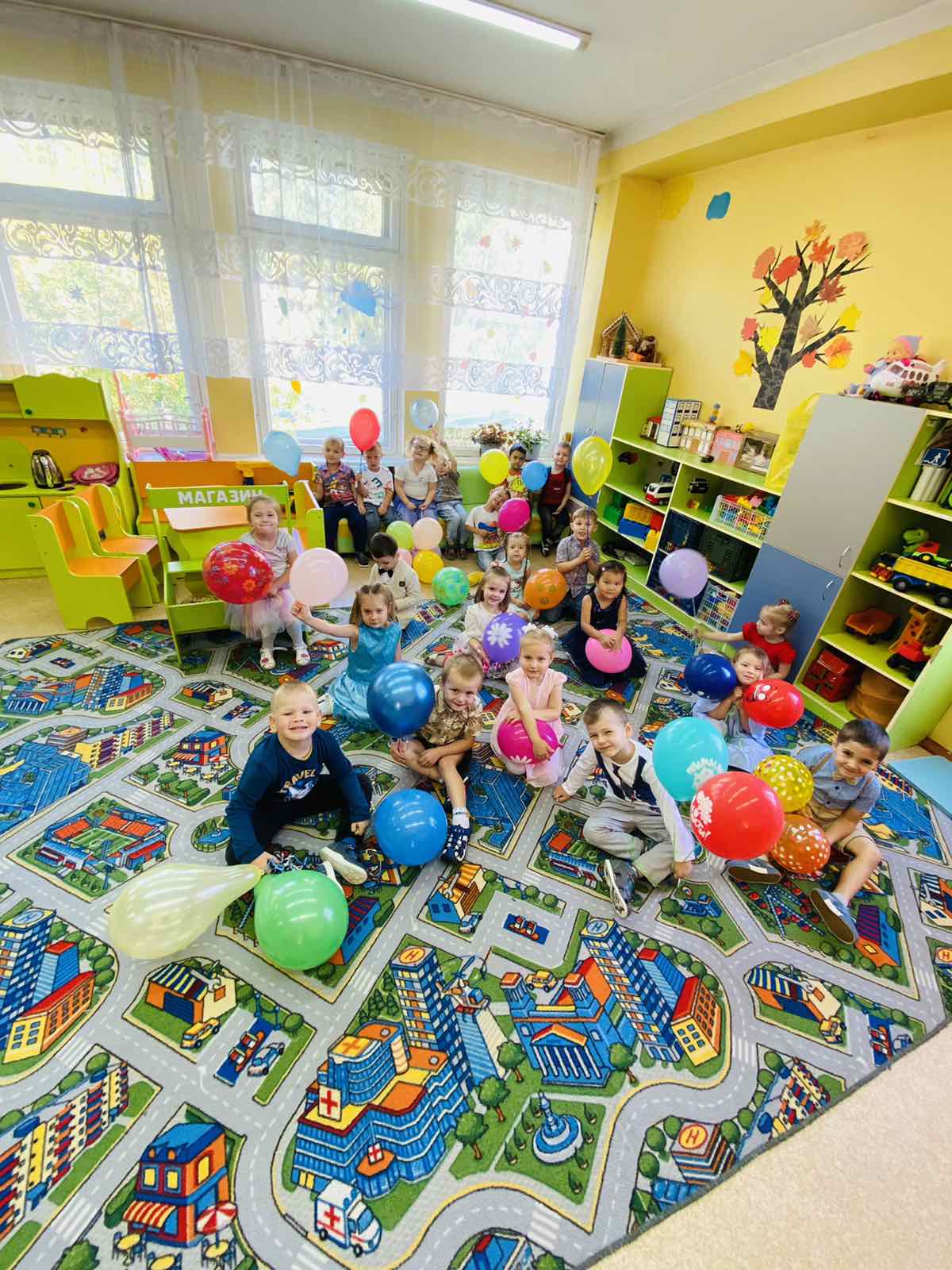 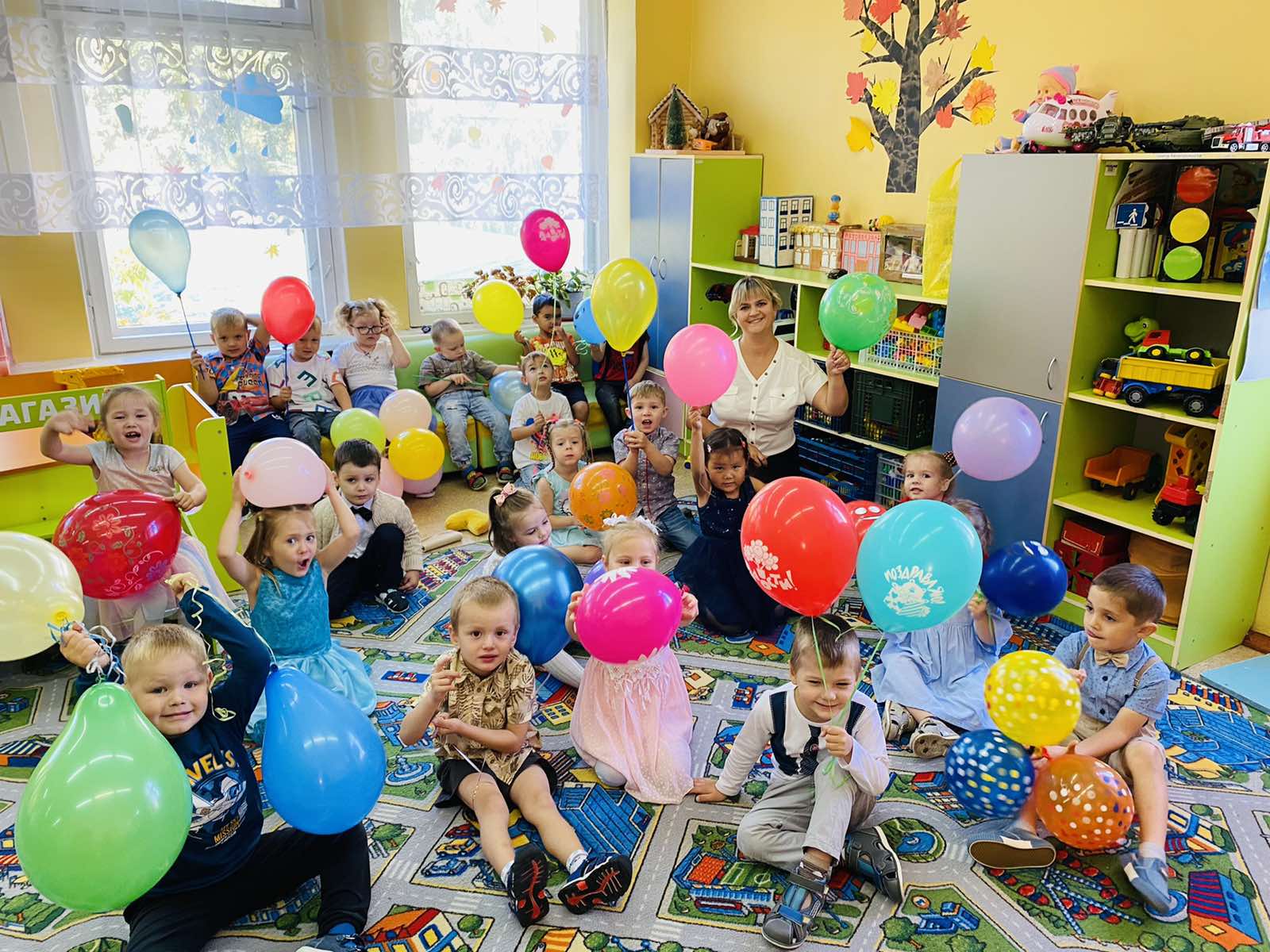 ЖЕЛАЕМ СОБЫТИЙ ВЕСЕЛЫХ И ЯРКИХ,ЖЕЛАЕМ ПОДАРКОВ, ПОДАРКОВ, ПОДАРКОВ…ОСЕНЬ ТАК ТРУДИЛАСЬ,  РИСОВАЛА, ЯРКИМИ КРАСКАМИ ВСЕ УКРАШАЛА!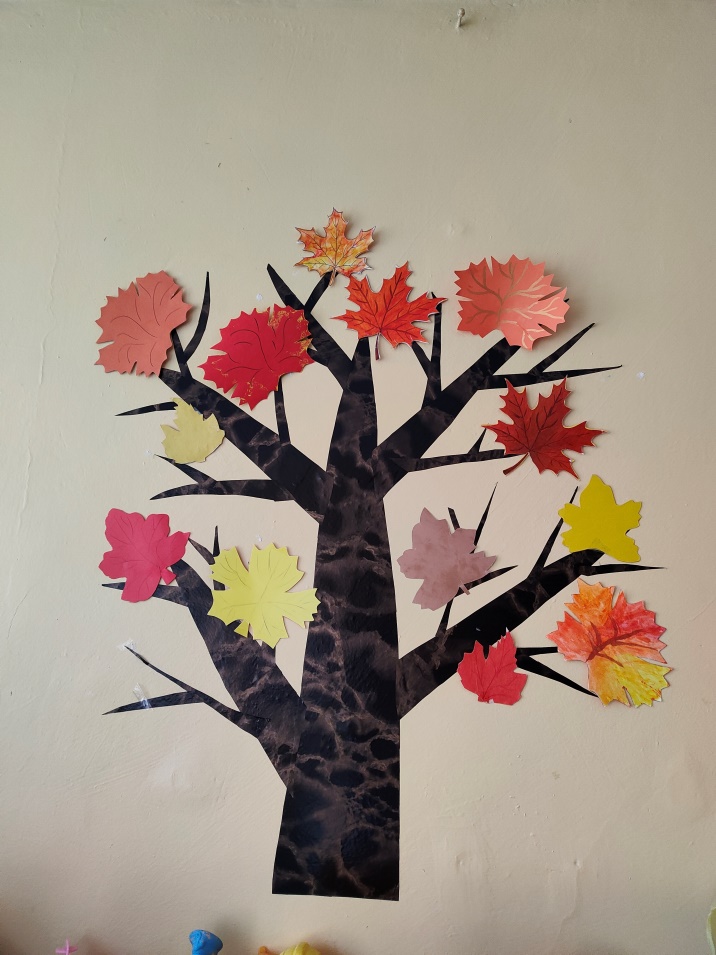 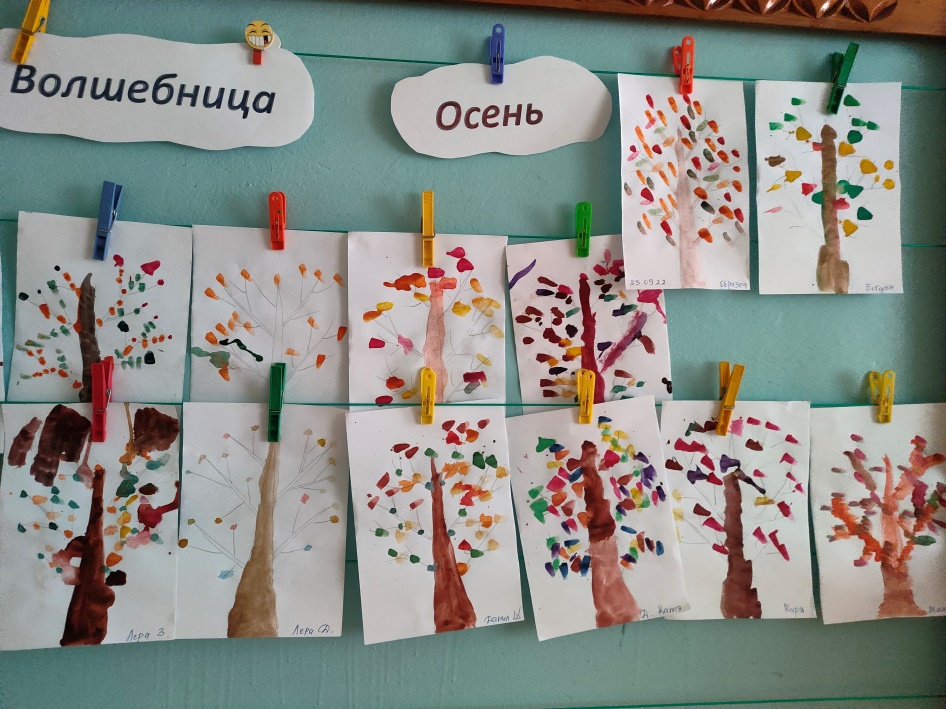 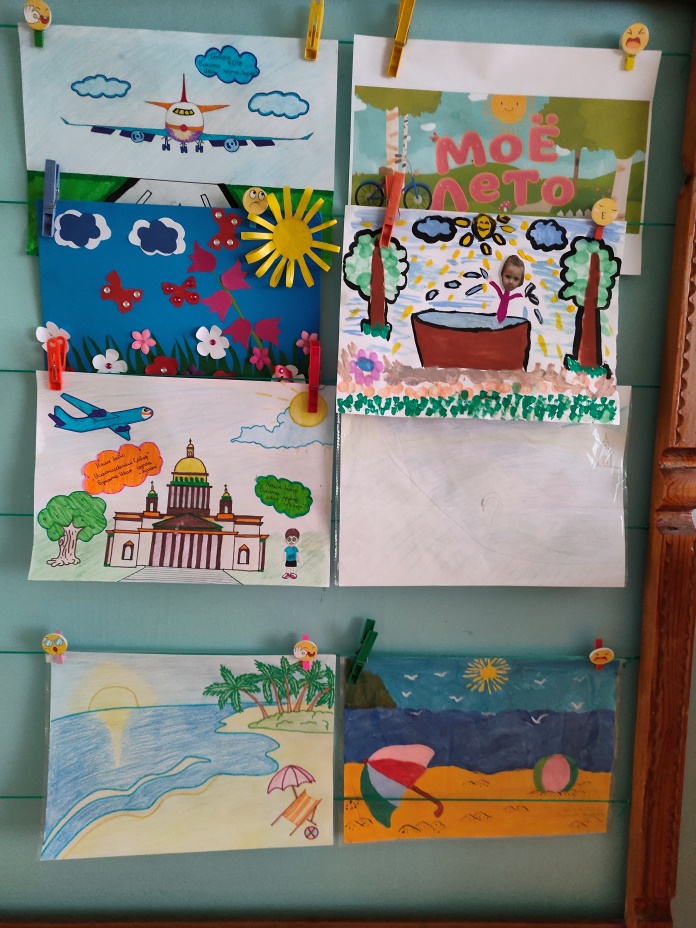 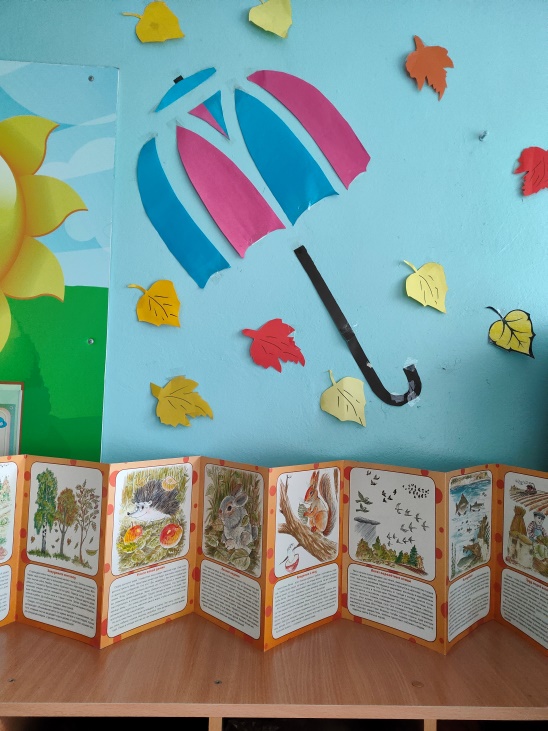 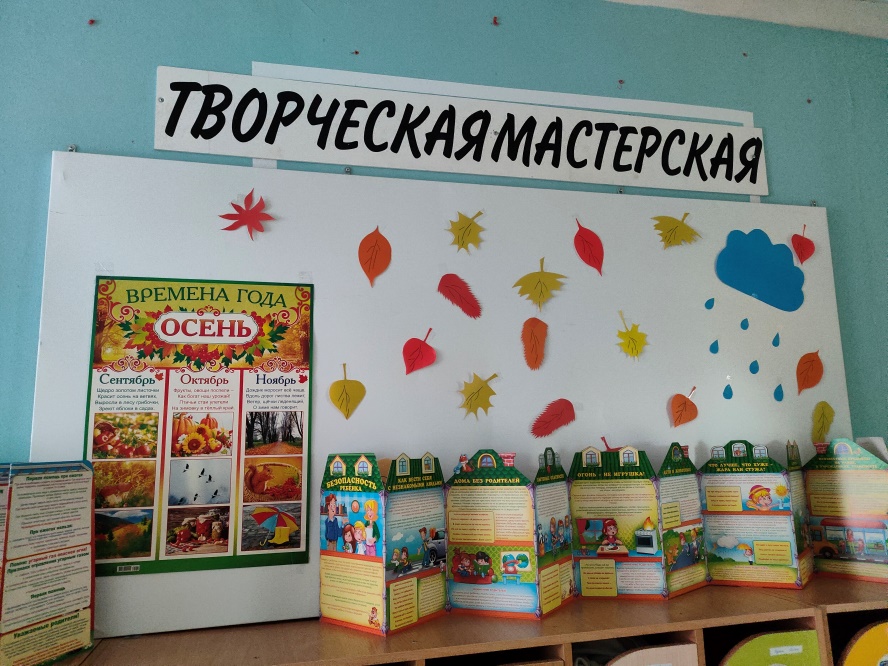 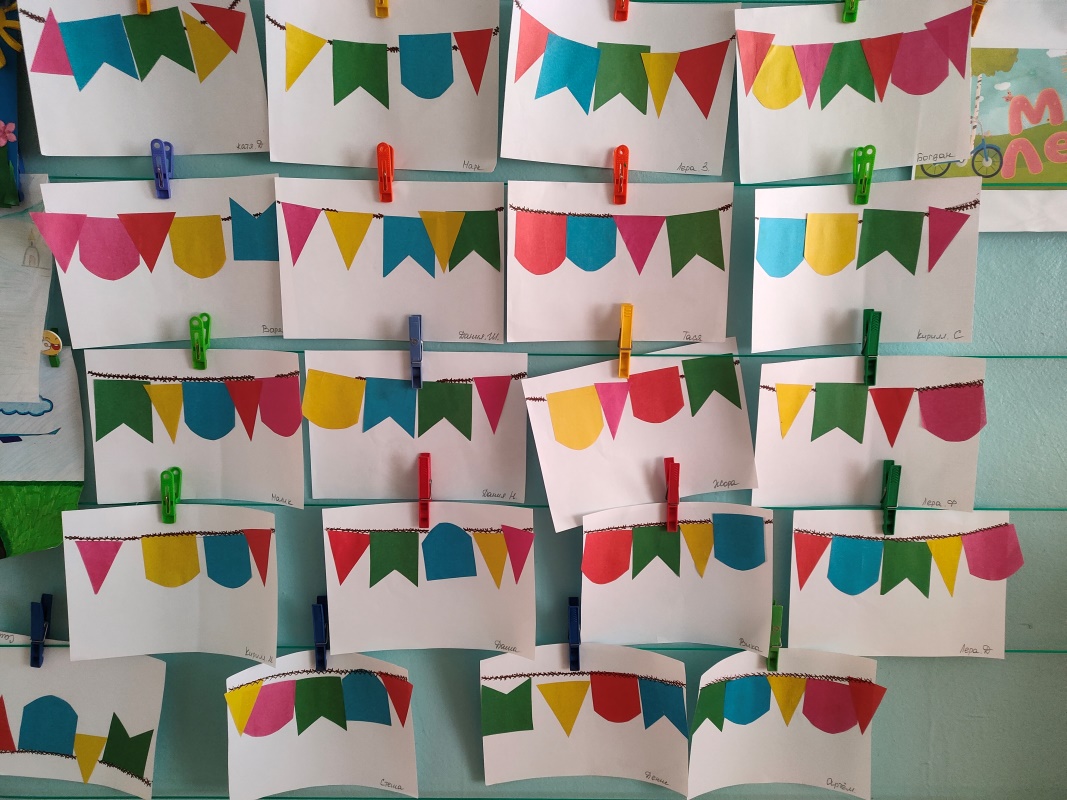 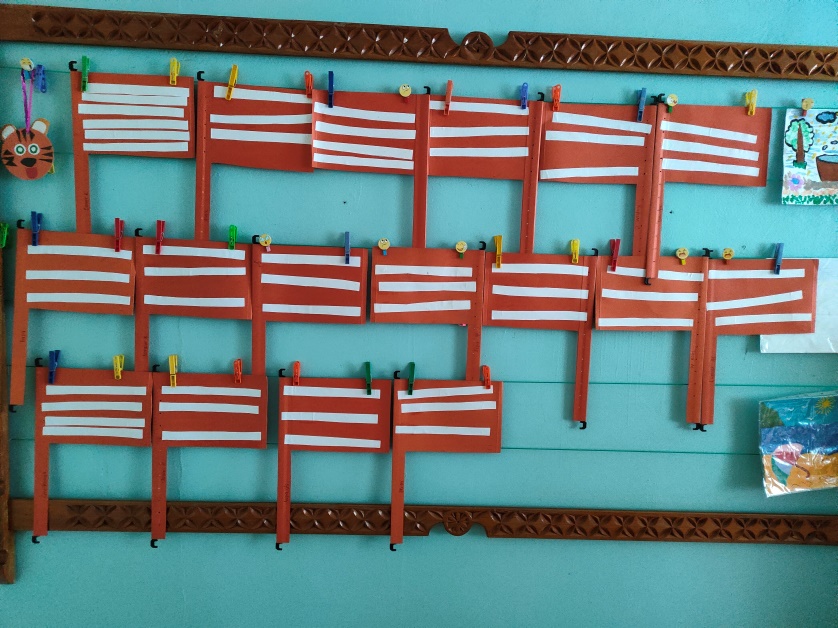 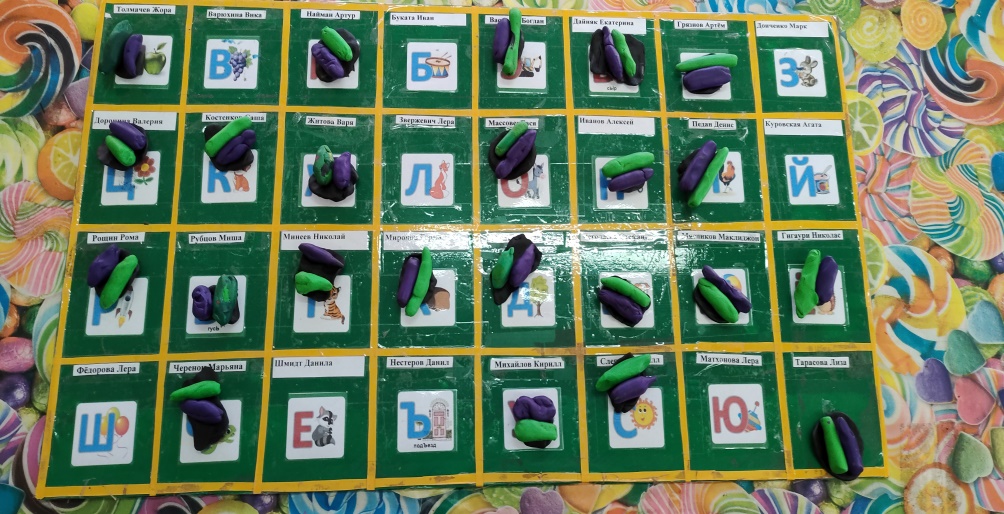 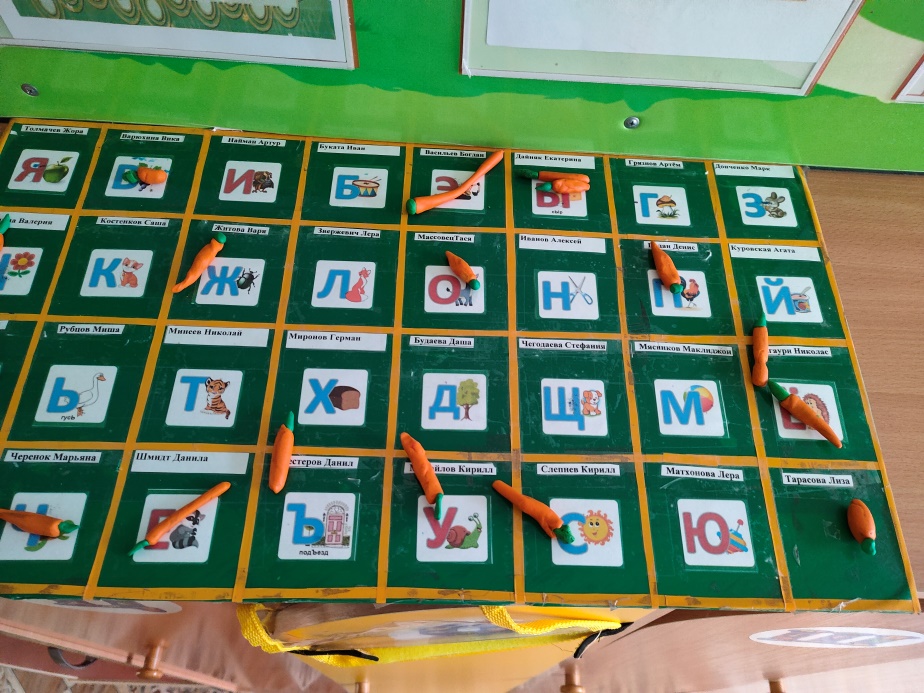 ВСЕ ПРО ОСЕНЬ ГОВОРЯТ, ЧТО ОНА КРАСАВИЦА!ПОГОСТИ СРЕДИ РЕБЯТ, ТЕБЕ У НАС ПОНРАВИТСЯ!